INDIKATOR KINERJA INDIVIDU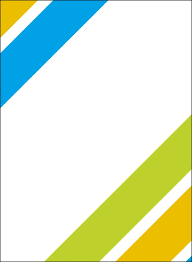 DINAS SOSIAL KABUPATEN LAMPUNG BARAT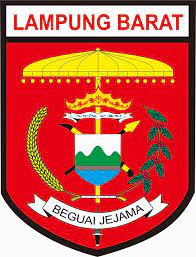         2021INDIKATOR KINERJA INDIVIDU (IKI)Jabatan 	: Kepala Dinas SosialTugas		: Membantu Bupati dalam melaksanakan Urusan Pemerintahan di bidang sosial yang menjadi   kewenangan daerah dan tugas pembantuan yang diberikan kepada kabupatenFungsi		: a. perumusan kebijakan di bidang sosial; 		  b. pelaksanaan kebijakan di bidang sosial;  c. pelaksanaan, evaluasi dan pelaporan bidang sosial; 		  d. pelaksanaan administrasi dinas di bidang sosial; dan  e. pelaksaan fungsi lain yang diberikan  oleh Bupati sesuai dengan tugas dan fungsinya.INDIKATOR KINERJA INDIVIDU (IKI)Jabatan 	: Sekretaris Dinas SosialTugas		: mengkoordinasikan dan menyelenggarakan kegiatan kesekretariatan, pengelolaan keuangan dan         pelayanan administrasi pada seluruh unit organisasi di lingkungan dinas serta melaksanakan penyusunan         program, evaluasi dan pelaporanFungsi		: a. pelaksanaan koordinasi dalam penyusunan rencana dan program kerja di lingkungan dinas;pelaksanaan tugas administrasi umum dan administrasi kepegawaian, perlengkapan, keuangan, kearsipan dan kerumahtanggaan;  pelayanan administrasi; danpelaksanaan monitoring, evaluasi dan pelaporan di lingkup Sekretariat dan lingkup Dinas.INDIKATOR KINERJA INDIVIDU (IKI)Jabatan 	: Kepala Sub Bagian Umum dan PerencanaanTugas		: menyiapkan  bahan dalam rangka membantu melaksanakan penjabaran kebijakan teknis di bidang sub         bagian umum, kepegawaian dan perencanaan.Fungsi		: a.  pengelolaan administrasi umum dan administrasi kepegawaian dan perencanaan;pengelolaan kearsipan, kerumahtanggaan dan perlengkapan di lingkungan Dinas; danpelaksanaan monitoring, evaluasi dan pelaporan di Sub Bagian Umum dan Perencanaan.INDIKATOR KINERJA INDIVIDU (IKI)Jabatan 	: Kepala Sub Bagian KeuanganTugas		: melaksanakan dan mengkoordinasikan rencana anggaran pendapatan dan belanja, melaksanakan kegiatan  		  perbendaharaan, pembukuan dan verifikasi serta melaksanakan pelaporan atas realisasi pelaksanaan   		  kegiatan keuangan Dinas.Fungsi		: a. pengelolaan administrasi keuangan;penyiapan bahan penyusunan anggaran di lingkungan Dinas;penyusunan laporan keuangan Dinas dan pelayanan bidang keuangan; danpelaksanaan monitoring, evaluasi dan pelaporan kegiatan di sub bagian keuangan.INDIKATOR KINERJA INDIVIDU (IKI)Jabatan 	: Kepala Bidang Perlindungan dan  Jaminan SosialTugas		: Melaksanakan sebagian tugas Dinas Sosial dalam penyusunan, pelaksanaan kebijakan, dan pemberian   bimbingan teknis, serta pemantauan dan evaluasi di Bidang Perlindungan dan Jaminan Sosial.Fungsi		: a. penyiapan bahan rumusan kebijakan teknis di Bidang Perlindungan dan Jaminan Sosial;penyusunan perencanaan dan program  kegiatan di Bidang Perlindungan dan Jaminan Sosial;pelaksanaan dan pengkoordinasian kegiatan di Bidang Perlindungan dan Jaminan Sosial;Pelaksanaan monitoring, evaluasi dan pelaporan kegiatan di Bidang Perlindungan dan Jaminan Sosial;INDIKATOR KINERJA INDIVIDU (IKI)Jabatan 	: Kepala Seksi Perlindungan Sosial Korban Bencana AlamTugas		: menyiapan bahan  dalam rangka membantu melaksanakan penjabaran kebijakan teknis mengevaluasi,   dan melaporkan pelaksanaan  tugas di bidang perlindungan sosial korban bencana alam.Fungsi		: a. penyiapan bahan rumusan kebijakan teknis, perencanaan dan pelaksanaan kegiatan di bidang perlindungan sosial korban bencana alam;penyiapan bahan penyelenggaraan kegiatan di bidang perlindungan sosial korban bencana alam;pelaksanaan monitoring, evaluasi dan pelaporan kegiatan di bidang perlindungan sosial korban bencana alam;INDIKATOR KINERJA INDIVIDU (IKI)Jabatan 	: Kepala Seksi Perlindungan Sosial Korban Bencana SosialTugas		: melaksanakan perumusan dan pelaksanaan kebijakan, penyusunan norma, standar, prosedur dan kriteria,   pemberian bimbingan teknis dan supervisi serta evaluasi dan pelaporan Seksi Perlindungan Sosial Korban   Bencana Sosial Fungsi		: a.  Penyiapan bahan rumusan kebijakan teknis di Bidang Perlindungan Sosial Korban Bencana Sosial;perencanaan dan pelaksanaan kegiatan di Bidang Perlindungan Sosial Korban Bencana Sosial;penyiapan bahan penyelenggaraan kegiatan di bidang Perlindungan Sosial Korban Bencana Sosial ;pelaksanaan monitoring, evaluasi dan pelaporan kegiatan di Bidang Perlindungan Sosial Korban Bencana Sosial .Untuk menyelenggarakan fungsi sebagaimana dimaksud pada ayat (2), Kepala Seksi Perlindungan Sosial Korban Bencana Sosial mempunyai uraian tugas :INDIKATOR KINERJA INDIVIDU (IKI)Jabatan 	: Kepala Seksi Jaminan Sosial KeluargaTugas		: Melaksanakan perumusan dan pelaksanaan kebijakan, penyusunan norma, standar, prosedur dan kriteria,   	  pemberian bimbingan  teknis dan supervisi serta evaluasi dan pelaporan dalam rangka melaksanakan   	  kebijakan teknis di Bidang Jaminan Sosial Keluarga.Fungsi		: a.  penyiapan bahan rumusan dan  kebijakan teknis di Bidang Jaminan Sosial Keluarga;penyusunan norma, standar, prosedur dan kriteria, pemberian bimbingan  teknis dan supervisi serta evaluasi dan pelaporan dalam rangka melaksanakan  kebijakan teknis di Bidang Jaminan Sosial Keluarga;penyiapan bahan penyelenggaraan kegiatan di Bidang Jaminan Sosial Keluarga.pelaksanaan monitoring, evaluasi dan pelaporan di Bidang Jaminan Sosial Keluarga;INDIKATOR KINERJA INDIVIDU (IKI)Jabatan 	: Kepala Bidang Rehabilitasi Sosial Tugas		: Menyelenggarakan perumusan dan pelaksanaan kebijakan di bidang rehabilitasi sosial sesuai dengan   ketentuan peraturan perundang-undangan.Fungsi		: a. penyiapan bahan rumusan kebijakan teknis di Bidang Rehabilitasi Sosial;penyusunan rencanaan dan program  kegiatan di BidangRehabilitasi Sosial;pelaksanaan dan pengkoordinasian kegiatan di Bidang Rehabilitasi Sosial; danPelaksanaan monitoring, evaluasi dan pelaporan kegiatan di Bidang Rehabilitasi Sosial.INDIKATOR KINERJA INDIVIDU (IKI)Jabatan 	: Kepala Seksi Rehabilitasi Sosial Anak dan Lanjut UsiaTugas		: Melaksanakan perumusan dan pelaksanaan kebijakan, penyusunan norma, standar, prosedur dan kriteria, pemberian bimbingan teknis dan supervisi, serta evaluasi dan pelaporan pelaksanaan kebijakan di bidang    Rehabilitasi Sosial Anak dan Lanjut Usia.Fungsi		: a penyiapan bahan rumusan kebijakan teknis di bidang Rehabilitasi Sosial Anak dan Lanjut Usia;perencanaan dan pelaksanaan kegiatan di Bidang Rehabilitasi Sosia Anak dan Lanjut Usia;penyiapan bahan penyelenggaraan kegiatan di Bidang Rehabilitasi Sosial Anak dan Lanjut Usia;pelaksanaan monitoring, evaluasi dan pelaporan kegiatan di Bidang Rehabilitasi Sosial Anak dan Lanjut Usia;INDIKATOR KINERJA INDIVIDU (IKI)Jabatan 	: Kepala Seksi Rehabilitasi Sosial  Korban Penyalahgunaan NAPZA, Tuna Sosial dan Korban Perdagangan   OrangTugas		: Melaksanakan perumusan dan pelaksanaan kebijakan, penyusunan norma, standar, prosedur, kriteria,   pemberian bimbingan teknis dan supervisi serta evaluasi dan pelaporan Seksi Rehabilitasi Sosial Tuna   Sosial dan Perdagangan Orang.Fungsi		: a. Penyiapan bahan rumusan kebijakan teknis dalam bidang  Rehabilitasi Sosial Korban Penyalahgunaan       NAPZA Tuna Sosial dan Korban Perdagangan Orang;perencanaan dan pelaksanaan kegiatan di bidang  Rehabilitasi Sosial Korban Penyalahgunaan NAPZA Tuna Sosial dan Korban Perdagangan Orang;penyiapan bahan penyelenggaraan kegiatan di bidang  Rehabilitasi Sosial Korban Penyalahgunaan NAPZA Tuna Sosial dan Korban Perdagangan Orang; danpelaksanaan monitoring, evaluasi dan pelaporan kegiatan di bidang  Rehabilitasi Sosial Tuna Sosial dan Perdagangan Orang;INDIKATOR KINERJA INDIVIDU (IKI)Jabatan 	: Kepala Seksi Rehabilitasi Sosial Penyandang DisabilitasTugas		: Melaksanakan perumusan dan pelaksanaan kebijakan, penyusunan norma, standar, prosedur dan kriteria   pemberian bimbingan teknis dan supervisi serta evaluasi dan pelaporan pelaksanaan kebijakan di bidang   rehabilitasi sosial penyandang disabilitas.Fungsi		: a. penyiapan bahan rumusan kebijakan teknis di bidang rehabilitasi sosial penyandang disabilitas;perencanaan dan pelaksanaan kegiatan dibidang rehabilitasi sosial penyandang disabilitaspenyiapan bahan penyelenggaraan kegiatan dibidang rehabilitasi sosial penyandang disabilitas; danpelaksanaan monitoring, evaluasi dan pelaporan kegiatan di bidang rehabilitasi  sosial dan penyandang     disabilitas.INDIKATOR KINERJA INDIVIDU (IKI)Jabatan 	: Kepala Bidang Pemberdayaan Sosial dan Penanganan Fakir MiskinTugas		: Menyelenggarakan perumusan dan pelaksanaan kebijakan, di bidang Pemberdayaan Sosial dan   Penanganan Fakir Miskin sesuai dengan ketentuan perundang-undangan yang berlaku.Fungsi		: a. penyiapan bahan rumusan kebijakan teknis di Bidang Pemberdayaan Sosial dan Penanganan Fakir  Miskin;penyusunan rencana dan Program  kegiatan di Bidang Pemberdayaan Sosial dan Penanganan Fakir Miskinpelaksanaan dan pengkoordinasian kegiatan di Bidang Pemberdayaan Sosial dan Penanganan Fakir Miskin; danPelaksanaan monitoring, evaluasi dan pelaporan kegiatan di Bidang Pemberdayaan Sosial dan Penanganan Fakir Miskin.INDIKATOR KINERJA INDIVIDU (IKI)Jabatan 	: Kepala Seksi Identifikasi dan Penguatan KapasitasTugas		: Melaksanakan perumusan  dan melaksanakan kebijakan teknis, penyusunan norma, standar, prosedur,   kriteria, pemberian bimbingan teknis, supervisi, serta evaluasi dan pelaporan Seksi Identifikasi dan   Penguatan Kapasitas;Fungsi		: a. Penyiapan bahan rumusan kebijakan teknis di di bidang Identifikasi dan Penguatan Kapasitasperencanaan dan pelaksanaan kegiatan di bidang Identifikasi dan Penguatan Kapasitaspenyiapan bahan penyelenggaraan kegiatan di bidang Identifikasi dan Penguatan Kapasitas: danpelaksanaan monitoring, evaluasi dan pelaporan kegiatan di bidang  Identifikasi dan Penguatan 	Kapasitas.INDIKATOR KINERJA INDIVIDU (IKI)Jabatan 	: Kepala Seksi Pemberdayaan Masyarakat, Penyaluran Bantuan Stimulan dan Pengelolaan Sumber Dana   Bantuan SosialTugas		: Menyiapkan bahan  dalam rangka melaksanakan penjabaran kebijakan teknis di Bidang Pemberdayaan   Masyarakat, Penyaluran Bantuan Stimulan dan Pengelolaan Sumber Dana Bantuan Sosial.Fungsi		: a. penyiapan bahan rumusan kebijakan teknis di Bidang Pemberdayaan Masyarakat, Penyaluran Bantuan Stimulan dan Pengelolaan Sumber Dana Bantuan Sosial;perencanaan dan pelaksanaan kegiatan di Bidang Pemberdayaan Masyarakat, Penyaluran Bantuan Stimulan dan Pengelolaan Sumber Dana Bantuan Sosial;pelaksanaan dan pengkoordinasian kegiatan Bidang Pemberdayaan Masyarakat, Penyaluran Bantuan Stimulan dan Pengelolaan Sumber Dana Bantuan Sosial;pelaksanaan monitoring, evaluasi dan pelaporan kegiatan di Bidang Pemberdayaan Masyarakat, Penyaluran Bantuan Stimulan dan Pengelolaan Sumber Dana Bantuan Sosial.INDIKATOR KINERJA INDIVIDU (IKI)Jabatan 	: Kepala Seksi Kelembagaan, Kepahlawanan dan Restorasi Sosial Tugas		: Melaksanakan perumusan dan pelaksanaan kebijakan, penyusunan norma, standar, prosedur, kriteria,   pemberian bimbingan teknis, pemantauan, supervisi serta evaluasi dalam Seksi Kelembagaan,   Kepahlawanan dan Restorasi Sosial.Fungsi		: a. penyiapan bahan rumusan kebijakan teknis di Seksi Kelembagaan, Kepahlawanan dan Restorasi Sosialperencanaan dan pelaksanaan kegiatan di Seksi Kelembagaan, Kepahlawanan dan Restorasi Sosialpenyiapan bahan penyelenggaraan kegiatan di Seksi Kelembagaan, Kepahlawanan dan Restorasi Sosial;pelaksanaan monitoring, evaluasi dan pelaporan kegiatan di Seksi Kelembagaan, Kepahlawanan dan Restorasi Sosial;NoSasaran KinerjaIndikator KinerjaPenjelasan/Alasan/Formulasi/ PerhitunganTargetTargetTargetTargetTargetSumber DataNoSasaran KinerjaIndikator KinerjaPenjelasan/Alasan/Formulasi/ Perhitungan201820192020202120221Meningkatnya Daya Tanggap Terhadap BencanaRespontime terhadap BencanaΣ Waktu Penanganan Bencana  1x24 jam  1x24 Jam1x24 Jam1x24 Jam1x24 Jam1x24 Jam2Meningkatnya Penyandang Masalah Kesejahteraan Sosial (PMKS) dan PSKS yang Mandiri dan AktifPersentase  Penyandang Masalah Kesejahteraan Sosial (PMKS) yang MandiriJumlah Penyandang PMKS yang tertangani / Jumlah PMKS  x 100%         0.98%0.74%0.61%59.55%52.31%2Meningkatnya Penyandang Masalah Kesejahteraan Sosial (PMKS) dan PSKS yang Mandiri dan AktifPersentase Potensi Sumber Kesejahteraan Sosial (PSKS) yang aktifJumlah PSKS yang tertangani /Jumlah PSKS  x 100%13.51%87.95%87.95%87.95%87.95%NoSasaran KinerjaIndikator KinerjaPenjelasan/Alasan/Formulasi/ PerhitunganTargetTargetTargetTargetTargetSumber DataNoSasaran KinerjaIndikator KinerjaPenjelasan/Alasan/Formulasi/ Perhitungan20182019202020212022Sumber Data1Terlaksananya Penunjang Urusan Pemerintah DaerahJumlah Bidang Urusan Yang DilaksanakanPeraturan Bupati Lampung Barat Nomor 71 Tahun 2020 tentang Kedudukan,Susunan Organisasi,Tugas dan Fungsi  Serta Tata Kerja Dinas Sosial1 Bidang Urusan1 Bidang Urusan1 Bidang Urusan1 Bidang Urusan1 Bidang Urusan2Tersusunnya Dokumen Perencanaan & Evaluasi Perangkat DaerahJumlah dokumen Perencanaan dan Evaluasi Kinerja Perangkat Daerah yang disusunCukup Jelas22 dokumen22 dokumen22 dokumen22 dokumen22 dokumen3Tersusunnya Dokumen Laporan Keuangan yang AkuntableJumlah Dokumen Administrasi Keuangan yang disusunCukup Jelas4 dokumen4 dokumen4 dokumen4 dokumen4 dokumen4Tersedianya aparatur yang memiliki kompetensiJumlah aparatur yang mengikuti pendidikan dan pelatihan formalCukup Jelas2 Orang2 Orang0 Orang0 Orang3 Orang5Terlaksananya Pelayanan Administrasi PerkantoranJumlah sub organisasi yang dilaksanakan pengadministrasian umumnyaCukup Jelas1 Sub Organisai1 Sub Organisai1 Sub Organisai1 Sub Organisai1 Sub Organisai6Tersedianya Barang Milik Daerah Penunjang Urusan Pemerintahan DaerahJumlah Barang Milik Daerah yang disediakanCukup Jelas35 Unit9 Unit57 Unit9 Unit15 Unit7Terlaksananya Urusan Penunjang Pemerintahan DaerahJumlah Bulan Pelaksanaan Penyediaan Jasa Penunjang Urusan Pemerintah DaerahCukup Jelas12 bulan12 bulan12 bulan12 bulan12 bulan8Terlaksananya Pemeliharaan Barang Milik DaerahJumlah Barang Milik Daerah yang dipeliharaCukup Jelas23 Unit36 Unit42 Unit31 Unit49 UnitNoSasaran KinerjaIndikator KinerjaPenjelasan/Alasan/Formulasi/ PerhitunganTargetTargetTargetTargetTargetSumber DataNoSasaran KinerjaIndikator KinerjaPenjelasan/Alasan/Formulasi/ Perhitungan20182019202020212022Sumber Data1Tersusunnya dokumen perencanaan perangkat daerahJumlah Dokumen Perencanaan Perangkat DaerahCukup Jelas4 dokumen4 dokumen4 dokumen4 dokumen4 dokumen2Tersusunnya dokumen RKA - SKPDJumlah dokumen RKA-SKPD yang disusunCukup Jelas1 dokumen1 dokumen1 dokumen1 dokumen1 dokumen3Tersusunnya dokumen Perubahan RKA - SKPDJumlah dokumen Perubahan RKA-SKPD yang disusunCukup Jelas1 dokumen1 dokumen1 dokumen1 dokumen1 dokumen4Tersusunnya DPA SKPDJumlah DPA-SKPD yang disusunCukup Jelas1 dokumen1 dokumen1 dokumen1 dokumen1 dokumen5Tersusunnya Perubahan DPA SKPDJumlah Perubahan DPA-SKPD yang disusunCukup Jelas1 dokumen1 dokumen1 dokumen1 dokumen1 dokumen6Tersusunnya Laporan Capaian Kinerja SKPDJumlah Laporan Capaian KinerjaCukup Jelas4 dokumen4 dokumen4 dokumen4 dokumen4 dokumen7Tersusunnya Dokumen Evaluasi SKPDJumlah Dokumen Evaluasi SKPDCukup Jelas10 dokumen10 dokumen10 dokumen10 dokumen10 dokumen8Terlaksananya Pendidikan dan Pelatihan Pegawai Berdasarkan Tugas dan FungsiJumlah Pegawai yang mengikuti pendidikan dan pelatihan berdasarkan tugas dan fungsiCukup Jelas2 Orang2 Orang0 Orang0 Orang3 Orang9Tersedianya Komponen Instalasi Listrik / Penerangan Bangunan KantorJumlah Jenis Komponen Listrik yang disediakanCukup Jelas13 Jenis13 Jenis13 Jenis13 Jenis13 Jenis10Tersedianya Peralatan dan Perlengkapan KantorJumlah Peralatan dan Perlengkapan Kantor yang disediakanCukup Jelas3 Unit0 Unit3 Unit2 Unit1 Unit11Tersedianya Barang Cetakan dan PenggandaanJumlah Jenis Cetak dan Jenis PenggandaanCukup Jelas9 jenis9 jenis9 jenis9 jenis9 jenis12Tersedianya Bahan Bacaan dan Peraturan Perundang-undanganJumlah SKHU ( Surat Kabar Harian Umum )Cukup Jelas4 SKHU4 SKHU4 SKHU4 SKHU4 SKHU13Tersedianya Makanan dan Minuman untuk TamuJumlah Penyediaan Makanan dan Minuman TamuCukup Jelas12 Kali12 Kali12 Kali12 Kali12 Kali14Terselenggaranya Rapat Koordinasi dan Konsultasi SKPDJumlah bulan Pelaksanaan Koordinasi dan Konsultasi SKPDCukup Jelas12 bulan12 bulan12 bulan12 bulan12 bulan15Tersedianya Kendaraan Dinas Operasional/LapanganJumlah Kendaraan Dinas Operasional yang disediakanCukup Jelas4 Unit8 Unit0 Unit9 Unit6 Unit16Tersedianya Peralatan dan Mesin LainnyaJumlah Peralatan dan Mesin Lainnya yang desediakanCukup Jelas0 Unit0 Unit0 Unit0 Unit9 Unit17Tersedianya Gedung KantorJumlah Gedung Kantor yang dibangunCukup Jelas0 Unit1 Unit0 Unit0 Unit0 Unit18Terlaksananya Surat MenyuratJumlah Surat Masuk dan Surat KeluarCukup Jelas1000 Surat1000 Surat1000 Surat1000 Surat1000 Surat20Tersedianya Jasa Komunikasi, Sumber Daya Air dan ListrikJumlah Rekening / ID PelangganCukup Jelas6 Rekening6 Rekening6 Rekening6 Rekening6 Rekening21Terselenggaranya Pelayanan Umum KantorJumlah Orang yang melaksanakan pelayanan umum kantorCukup Jelas21 Orang21 Orang21 Orang21 Orang21 Orang22Terselenggaranya Pembayaran Pajak Kendaraan BermotorJumlah Kendaraan yang disediakan pajak kendaraannyaCukup Jelas10 Unit15 Unit22 unit22 Unit31 Unit23Tersedianya Peralatan dan Mesin Lainnya yang terawat dan  terpeliharanJumlah Peralatan dan Mesin Lainnya yang dipeliharaCukup Jelas11 Unit19 unit9 Unit9 Unit16 Unit24Tersedianya Bangunan yang terawat dan terpeliharaJumlah Gedung Kantor dan Bangunan Lainnya yang di peliharaCukup Jelas1 Unit1 Unit2 Unit2 Unit2 UnitNoSasaran KinerjaIndikator KinerjaPenjelasan/Alasan/Formulasi/ PerhitunganTargetTargetTargetTargetTargetSumber DataNoSasaran KinerjaIndikator KinerjaPenjelasan/Alasan/Formulasi/ Perhitungan20182019202020212022Sumber Data1Tersedianya Gaji dan Tunjangan ASNJumlah PNS yang di Bayarkan gaji dan TunjangannyaCukup Jelas21 Orang22 Orang23 Orang24 Orang26 Orang2Tersusunnya Dokumen Pelaporan Keuangan Akhir TahunJumlah pelaporan Keuangan Akhir Tahun yang disusunCukup Jelas1 dokumen1 dokumen1 dokumen1 dokumen1 dokumen3Tersusunnya Dokumen Laporan Keuangan bulananJumlah Laporan Keuangan Bulanan/Semesteran yang disusunCukup Jelas2 dokumen2 dokumen2 dokumen2 dokumen2 dokumen4Tersusunnya Dokumen Pelaporan Prognosis AnggaranJumlah Pelaporan Prognosis Realisasi Anggaran yang disusunCukup Jelas1 dokumen1 dokumen1 dokumen1 dokumen1 dokumenNoSasaran KinerjaIndikator KinerjaPenjelasan/Alasan/Formulasi/ PerhitunganTargetTargetTargetTargetTargetSumber DataNoSasaran KinerjaIndikator KinerjaPenjelasan/Alasan/Formulasi/ Perhitungan20182019202020212022Sumber Data1Terlaksananya Pemberdayaan SosialJumlah Potensi Kesejahteraan Sosial yang di berdayakan∑ Potensi Sumber Kesejahteraan Sosial yang  diberdayakan/ ∑Potensi Sumber Kesejahteraan Sosial X 100 %11.54%0 %0 %11.54%11.54%2Meningkatnya Penanganan BencanaRespontime Penyaluran Bantuan terhadap BencanaΣ Waktu Penanganan Bencana  1x24 jam1x24 Jam1x24 Jam1x24 Jam1x24 Jam1x24 Jam3Terlaksananya Perlindungan dan Jaminan SosialJumlah Masyarakat yang menerima program perlindungan dan jaminan sosialΣ Masyarakat yang menerima perlindungan dan jaminan sosial/Jumlah Penduduk X 100%39.53%39.53%39.53%39.53%39.53%4Terlaksananya Rehabilitasi SosialJumlah PMKS yang direhabilitasi∑ PMKS yang direhabilitasi/Jumlah PMKS X 100%0.98%0.74%0.61%59.55%52.31%NoSasaran KinerjaIndikator KinerjaPenjelasan/Alasan/Formulasi/ PerhitunganTargetTargetTargetTargetTargetSumber DataNoSasaran KinerjaIndikator KinerjaPenjelasan/Alasan/Formulasi/ Perhitungan20182019202020212022Sumber Data1Tersedianya Anggota Tagana yang Tangguh dan TerlatihJumlah anggota TAGANA yang tangguh dan terlatihCukup Jelas120 Orang120 Orang120 Orang120 Orang90 Orang2Tersedianya bantuan pasca BencanaJumlah Bantuan Bencana yang disalurkanCukup Jelas94 Paket94 Paket94 Paket894 Paket200 Paket3Tersedianya Sarana Prasarana PengungsianJumlah Sarana Prasarana PengungsianCukup Jelas----1 PaketNoSasaran KinerjaIndikator KinerjaPenjelasan/Alasan/Formulasi/ PerhitunganTargetTargetTargetTargetTargetSumber DataNoSasaran KinerjaIndikator KinerjaPenjelasan/Alasan/Formulasi/ Perhitungan20182019202020212022Sumber Data1Tersedianya Bantuan Permakanan Bagi MasyarakatJumlah orang yang menerima bantuan PermakananCukup Jelas---20.931 Orang18.375 Orang2Terlaksananya Updating data penerima PBI-JKNJumlah Updating data PBI JKNCukup Jelas--2 Kali2 Kali2 KaliNoSasaran KinerjaIndikator KinerjaPenjelasan/Alasan/Formulasi/ PerhitunganTargetTargetTargetTargetTargetSumber DataNoSasaran KinerjaIndikator KinerjaPenjelasan/Alasan/Formulasi/ Perhitungan20182019202020212022Sumber Data1Terlaksananya Peningkatan Kemampuan Potensi Sumber Kesejahteraan Sosial Kelembagaan Masyarakat Kewenangan Kabupaten / KotaJumlah SDM yang terlatihCukup Jelas45 Orang--45 Orang45 Orang2Terpenuhinya operasional kegiatan PKHJumlah Pendamping Program Keluarga HarapanCukup Jelas75 Orang66 Orang66 Orang72 Orang71 OrangNoSasaran KinerjaIndikator KinerjaPenjelasan/Alasan/Formulasi/ PerhitunganTargetTargetTargetTargetTargetSumber DataNoSasaran KinerjaIndikator KinerjaPenjelasan/Alasan/Formulasi/ Perhitungan20182019202020212022Sumber Data1Terlaksananya Rehabilitasi SosialJumlah PMKS yang direhabilitasi∑ PMKS yang direhabilitasi/Jumlah PMKS X 100%0.98%0.74%0.61%59.55%52.31%2Terlaksananya Perlindungan dan Jaminan SosialJumlah Masyarakat yang menerima program perlindungan dan jaminan sosialΣ Masyarakat yang menerima perlindungan dan jaminan sosial/Jumlah Penduduk X 100%39.53%39.53%39.53%39.53%39.53%NoSasaran KinerjaIndikator KinerjaPenjelasan/Alasan/Formulasi/ PerhitunganTargetTargetTargetTargetTargetSumber DataNoSasaran KinerjaIndikator KinerjaPenjelasan/Alasan/Formulasi/ Perhitungan20182019202020212022Sumber Data1Terlaksananya Pemberian Bimbingan Fisik, Mental, spiritual, dan SosialJumlah Penyandang cacat dan eks trauma yang mengikuti pelatihanCukup Jelas15 Orang15 Orang-10 Orang5 Orang2Terlaksananya Pemantauan Lembaga Kesejahteraan Sosial Anak (LKSA)Jumlah LKSA yang terpantauCukup Jelas12 Lembaga12 Lembaga12 Lembaga12 Lembaga12 LembagaNoSasaran KinerjaIndikator KinerjaPenjelasan/Alasan/Formulasi/ PerhitunganTargetTargetTargetTargetTargetSumber DataNoSasaran KinerjaIndikator KinerjaPenjelasan/Alasan/Formulasi/ Perhitungan20182019202020212022Sumber Data1Terlaksananya Penanganan Orang dengan gangguan jiwa terlantarJumlah orang dengan gangguan jiwa yang tertanganiCukup Jelas-10 Orang5 Orang10 Orang10 Orang2Terlaksananya Peningkatan Pelayanan Penyandang cacat dan ODKB  Jumlah Penyandang cacat dan ODKB yang diberi bantuanCukup Jelas20 Orang20 Orang17 Orang20 Orang15 OrangNoSasaran KinerjaIndikator KinerjaPenjelasan/Alasan/Formulasi/ PerhitunganTargetTargetTargetTargetTargetSumber DataNoSasaran KinerjaIndikator KinerjaPenjelasan/Alasan/Formulasi/ Perhitungan20182019202020212022Sumber Data1Terlaksananya  Pendampingan  Operasi katarakJumlah  Masyarakat yang Mengikuti Operasi KatarakCukup Jelas15 Orang15 Orang- -10 Orang2Terlaksananya Bimbingan dan stimulan KUBE Penyandang cacat (PACA)Jumlah Kelompok masyarakat yang mendapatkan bantuan KUBE PACACukup Jelas5 Kelompok5 Kelompok5 Kelompok5 Kelompok5 KelompokNoSasaran KinerjaIndikator KinerjaPenjelasan/Alasan/Formulasi/ PerhitunganTargetTargetTargetTargetTargetSumber DataNoSasaran KinerjaIndikator KinerjaPenjelasan/Alasan/Formulasi/ Perhitungan20182019202020212022Sumber Data1Terlaksananya Pemberdayaan SosialJumlah Potensi Kesejahteraan Sosial yang di berdayakan∑ Potensi Sumber Kesejahteraan Sosial yang  diberdayakan/ ∑Potensi Sumber Kesejahteraan Sosial X 100 %11.54%0 %0 %11.54%11.54%2Terkelolanya Taman Makam PahlawanJumlah Taman Makam Pahlawan yang dikelolaCukup Jelas1 Unit1 Unit1 Unit1 Unit1 Unit3Terlaksananya Perlindungan dan Jaminan SosialJumlah Masyarakat yang menerima program perlindungan dan jaminan sosialΣ Masyarakat yang menerima perlindungan dan jaminan sosial/Jumlah Penduduk X 100%39.53%39.53%39.53%39.53%39.53%4Terlaksananya Rehabilitasi SosialJumlah PMKS yang direhabilitasi∑ PMKS yang direhabilitasi/Jumlah PMKS X 100%0.98%0.74%0.61%59.55%52.31%NoSasaran KinerjaIndikator KinerjaPenjelasan/Alasan/Formulasi/ PerhitunganTargetTargetTargetTargetTargetSumber DataNoSasaran KinerjaIndikator KinerjaPenjelasan/Alasan/Formulasi/ Perhitungan20182019202020212022Sumber Data1Terlaksananya Validasi  Data Fakir MiskinData fakir miskin yang validCukup Jelas15 Kecamatan15 Kecamatan-15 Kecamatan15 Kecamatan2Tersedianya Layanan Data SLRTJumlah data SLRT yang tersediaCukup Jelas----3 Pekon3Tersusunnya Dokumen data PMKS dan PSKSJumlah Dokumen PMKS dan PSKSCukup Jelas75 buku75 buku-41 buku75 bukuNoSasaran KinerjaIndikator KinerjaPenjelasan/Alasan/Formulasi/ PerhitunganTargetTargetTargetTargetTargetSumber DataNoSasaran KinerjaIndikator KinerjaPenjelasan/Alasan/Formulasi/ Perhitungan20182019202020212022Sumber Data1Terlaksananya Pendampingan Program Sembako BPNTJumlah Pendamping BPNTCukup Jelas15 Orang15 Orang15 Orang15 Orang15 Orang2Terlaksananya Bantuan  Rumah Tidak Layak Huni (RTLH)Jumlah Penerima Bantuan Rehabilitasi Rumah Tidak Layak Huni (RTLH)Cukup Jelas100 Rumah137 Rumah68 Rumah17 Rumah-NoSasaran KinerjaIndikator KinerjaPenjelasan/Alasan/Formulasi/ PerhitunganTargetTargetTargetTargetTargetSumber DataNoSasaran KinerjaIndikator KinerjaPenjelasan/Alasan/Formulasi/ Perhitungan20182019202020212022Sumber Data1Terlaksananya Bantuan  Usaha Bersama (KUBE) bagi Fakir miskinJumlah Kelompok yang diberikan bantuanCukup Jelas5 Kelompok5 Kelompok5 Kelompok5 Kelompok5 Kelompok2Terpeliharanya Taman Makam PahlawanJumlah Taman Makam Pahlawan yang dipeliharaCukup Jelas1 Unit1 Unit1 Unit1 Unit1 Unit3Terlatihnya Organisasi SosialJumlah Organisasi Sosial yang terlatihCukup Jelas4 organisasi---1 Organisasi